Уважаемые держатели"Дисконтной карты члена профсоюза"!СКИДКА ДО 65%!!!25 мая 2022  в 19:00 ч. (среда).КК им. В.В.МаяковскогоКОНЦЕРТ ЛЕГЕНДАРНОЙ ГРУППЫ «НА-НА».Легендарная российская музыкальная группа была создана в 1989 году известным продюсером Бари Алибасовым.С тех пор коллектив завоевал немало наград, премий и званий, проехав с гастролями почти по всей планете.Шоу группы «НА-НА» всегда считались самыми масштабными и зрелищными.Ряд 5 — 1100 руб. (стоимость в кассах 2800 руб.).Ряд 17 — 600 руб. (стоимость в кассах 1400 руб.).Билеты электронные.Для приобретения билетов вы направляете фотографию вашей дисконтной карты с указанием мероприятия и желаемым рядом на WhatsApp или Viber по тел. 8-912-908-11-11.Далее оплачиваете билеты на карту Сбербанкаи после вам направляются электронные билеты.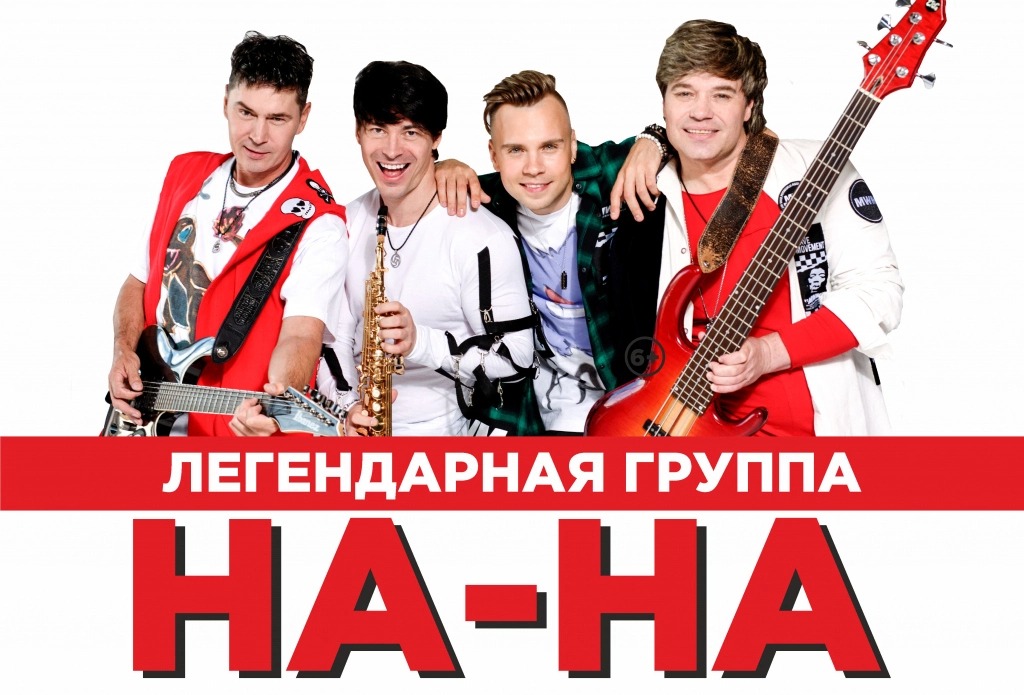 